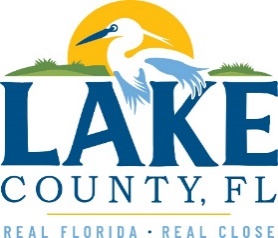 Office of Procurement ServicesP.O. Box 7800 • 315 W. Main St., Suite 416 • Tavares, FL 32778SOLICTATION: Third Party Administrator for Workers Comp, Employer Liability                               And Property and Liability 				03/21/2023Vendors are responsible for the receipt and acknowledgement of all addenda to a solicitation. Confirm acknowledgement by including an electronically completed copy of this addendum with submittal.  Failure to acknowledge each addendum may prevent the submittal from being considered for award.THIS ADDENDUM DOES NOT CHANGE THE DATE FOR RECEIPT OF PROPOSALS.QUESTIONS/RESPONSESQ4.  Are you able to provide a detailed loss run reflecting open and closed claims for all lines of coverage?R4.   Yes, the County can provide a loss run report upon request. Q5.  How many users currently access the RMIS system?R5.  Not Applicable. Q6.  Are you able to provide the date and time for the solicitation opening?R6.  See document 23-524 Third Party Administrator for Workers Compensation, Employer Liability, Property and Liability. Q7.  Can companies from outside the United State apply for this?R7.  See Exhibit A – Scope of Work, Item 1 – Background Information, Section 1.1Q8.  Do we need to come over there for meetings?R8.  See response to Q7. Q9.  Can we perform the tasks (related to the RFP) outside the United States?R9.  No. See response to Q7. Q10. Can a proposal be submitted via email?R10. No. All proposals must be submitted via the County portal as outlined in RFP document 23-524, Section 6.0, Item B. ADDITIONAL INFORMATIONACKNOWLEDGEMENTFirm Name:  I hereby certify that my electronic signature has the same legal effect as if made under oath; that I am an authorized representative of this vendor and/or empowered to execute this submittal on behalf of the vendor.  Signature of Legal Representative Submitting this Bid:  Date: Print Name: Title: Primary E-mail Address: Secondary E-mail Address: 